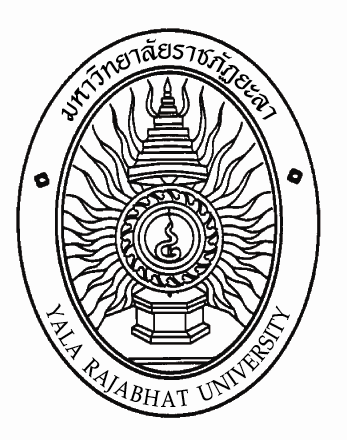 ประวัติอาจารย์ผู้รับผิดชอบหลักสูตร/อาจารย์ประจำหลักสูตร ระดับปริญญาตรี     ระดับปริญญาโทมหาวิทยาลัยราชภัฏยะลา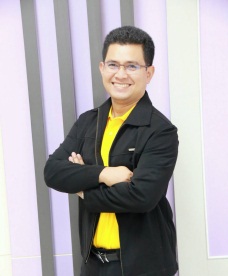 1. อาจารย์ผู้รับผิดชอบหลักสูตร	บริหารธุรกิจบัณฑิต  				สาขาวิชาการจัดการธุรกิจการค้าสมัยใหม่2. ชื่อ – สกุล                     	นายธีรยุทธ มูเล็ง3. ตำแหน่งทางวิชาการ        	อาจารย์4. สังกัด                           	คณะวิทยาการจัดการ5. ประวัติการศึกษา 6. ผลงานทางวิชาการในรอบ 5 ปีย้อนหลัง	(ตามประกาศ ก.พ.อ. เรื่อง หลักเกณฑ์และวิธีการพิจารณาแต่งตั้งบุคคลให้ดำรงตำแหน่งทางวิชาการ) 6.1  ผลงานแต่งหรือเรียบเรียง ตำรา หนังสือ หรือบทความทางวิชาการ6.1.1 ผลงานแต่งหรือเรียบเรียง6.1.2 ตำรา หนังสือ6.1.3 บทความทางวิชาการ	6.1.3.1 ในวารสารทางวิชาการ	6.1.3.2 ในหนังสือรวมบทความที่มีการบรรณาธิการประเมินและตรวจสอบ	6.1.3.3 ใน Proceeding ของการประชุมทางวิชาการที่มีการบรรณาธิการประเมินและ		ตรวจสอบ6.2 ผลงานวิจัยและได้รับการเผยแพร่ตามเกณฑ์ที่ ก.พ.อ. กำหนด		6.2.1 บทความวิจัยในวารสารทางวิชาการ 		6.2.2 บทความวิจัยในหนังสือรวมบทความที่มีการบรรณาธิการประเมินและตรวจสอบ	6.2.3 บทความวิจัยใน Proceeding ของการประชุมทางวิชาการที่มีการบรรณาธิการประเมินและ	        ตรวจสอบวัชระ ขาวสังข์, ธีรยุทธ มูเล็ง, สัสดี กำแพงดี, กัลยรัตน์ พินิจจันทร์ และอนัส อาแว. (2560). ผลการสังเคราะห์งานวิจัยปัญหาและความต้องการของกลุ่มอาชีพ ต.ท่าสาป อ.เมือง จ.ยะลา. ใน การประชุมวิชาการระดับชาติ มหาวิทยาลัยนอร์ทกรุงเทพ ประจำปี 2560 “การบูรณาการความรู้สู่การพัฒนาที่ยั่งยืน” วันที่ 24 มีนาคม พ.ศ. 2560 (หน้า 1077-1086) กรุงเทพ: มหาวิทยาลัยนอร์ทกรุงเทพ.วัชระ ขาวสังข์, ธีรยุทธ มูเล็ง, สัสดี กำแพงดี, กัลยรัตน์ พินิจจันทร์ และอนัส อาแว. (2560). ผลการสังเคราะห์โครงการบริการวิชาการ โครงการพัฒนาต้นแบบการจัดการธุรกิจชุมชน คณะวิทยาการจัดการ มหาวิทยาลัยราชภัฏยะลา. ใน การประชุมวิชาการ ครั้งที่ 55 มหาวิทยาลัยเกษตรศาสตร์ ประจำปี 2560 “ศาสตร์แห่งแผ่นดินสู่ประเทศไทย 4.0” วันที่ 31 มกราคม ถึง 3 กุมภาพันธ์ พ.ศ. 2560 (หน้า 609-616) กรุงเทพฯ: มหาวิทยาลัยเกษตรศาสตร์.นันทรัตน์ นามบุรี, ฐานกุล กุฏิภักดี, ณฏฐาระวี พงศ์กระพันธุ์, ธีรยุทธ มูเล็ง และวุฒิชัย                   คงยัง. (2559). ประสิทธิภาพการจัดการโซ่อุปทานและโลจิสติกส์ของอุตสาหกรรมน้ำมันปาล์มในประเทศไทย. ใน การประชุมวิชาการระดับชาติและนานาชาติ ครั้งที่ 5 ประจำปี 2559 มหาวิทยาลัยราชภัฏยะลา วันที่ 24-26 เมษายน พ.ศ. 2559 (หน้า 286-295) ยะลา: มหาวิทยาลัยราชภัฏยะลา.นันทรัตน์ นามบุรี, วุฒิชัย คงยัง, ณฏฐาระวี พงศ์กระพันธุ์, ธีรยุทธ มูเล็ง และสันติ อารักษ์คุณากร. (2559). ปัจจัยที่ส่งผลต่อประสิทธิภาพด้านการจัดการโลจิสติกส์ของอุตสาหกรรมปาล์มน้ำมันของไทย. ใน การประชุมวิชาการระดับชาติและนานาชาติ ครั้งที่ 5 ประจำปี 2559 มหาวิทยาลัยราชภัฏยะลา วันที่ 24-26 เมษายน พ.ศ. 2559 (หน้า 723-734) ยะลา: มหาวิทยาลัยราชภัฏยะลา.ธีรยุทธ มูเล็ง. (2558). ความต้องการใช้ก๊าซธรรมชาติ (NGV) ของผู้ให้บริการขนส่งทางถนนในจังหวัดยะลา. ใน การประชุมวิชาการระดับชาติและนานาชาติ “ราชภัฏวิจัย ครั้งที่ 3” มหาวิทยาลัยราชภัฏนครศรีธรรมราช วันที่ 20-22 พฤษภาคม พ.ศ. 2558 (หน้า 1-8) นครศรีธรรมราช: มหาวิทยาลัยราชภัฏนครศรีธรรมราช.6.3 ผลงานทางวิชาการในลักษณะอื่นและได้รับการเผยแพร่ตามเกณฑ์ที่ ก.พ.อ. กำหนด  6.3.1 สิ่งประดิษฐ์หรืองานสร้างสรรค์  6.3.2 ผลงานด้านศิลปะ  6.3.3 สารานุกรม  6.3.4 งานแปล6.4 ผลงานวิชาการรับใช้สังคมและได้รับการเผยแพร่ตามเกณฑ์ที่ ก.พ.อ. กำหนด7.  ประสบการณ์การสอน     7.1 ระดับปริญญาตรี  3  ปี ชื่อวิชา  การจัดการการผลิตและการดำเนินการ			3(3-0-6) นก.ชื่อวิชา  การจัดการโลจิสติกส์และโซ่อุปทาน			3(3-0-6) นก.ชื่อวิชา  การจัดการเชิงกลยุทธ์					3(3-0-6) นก.ชื่อวิชา  การวิจัยทางธุรกิจ					3(2-2-5) นก.ชื่อวิชา  การวิจัยทางคอมพิวเตอร์ธุรกิจ				3(2-2-5) นก.ชื่อวิชา  คณิตศาสตร์เพื่อธุรกิจ					3(3-0-6) นก.ชื่อวิชา  โปรแกรมสำเร็จรูปและอินเตอร์เน็ตเพื่องานธุรกิจ		3(2-2-5) นก.ชื่อวิชา  การจัดการงานเลขานุการและธุรการด้วยคอมพิวเตอร์	3(2-2-5) นก.ชื่อวิชา  การจัดการสารสนเทศและการจัดการความรู้		3(3-0-6) นก.ชื่อวิชา  การจัดการธุรกิจระหว่างประเทศ				3(3-0-6) นก.ชื่อวิชา  การจัดการความรู้					3(3-0-6) นก.ชื่อวิชา  การจัดการสมัยใหม่					3(3-0-6) นก.ชื่อวิชา  หลักการบริหารธุรกิจ					3(3-0-6) นก.ชื่อวิชา  การเขียนแผนธุรกิจ					3(2-2-5) นก.ชื่อวิชา	ระบบสารสนเทศเพื่อการจัดการ   				3(3-0-6) นก.ชื่อวิชา	สถิติธุรกิจ		   				3(3-0-6) นก.ชื่อวิชา  สถิติประยุกต์เชิงธุรกิจ					3(2-2-5) นก.ชื่อวิชา	การจัดการโครงการ	   				3(3-0-6) นก.ชื่อวิชา	การวิเคราะห์เชิงปริมาณ	   				3(3-0-6) นก.ชื่อวิชา	การจัดการโลจิสติกส์สำหรับธุรกิจท่องเที่ยว	   		3(3-0-6) นก.     7.2  ระดับปริญญาโท....-.........ปี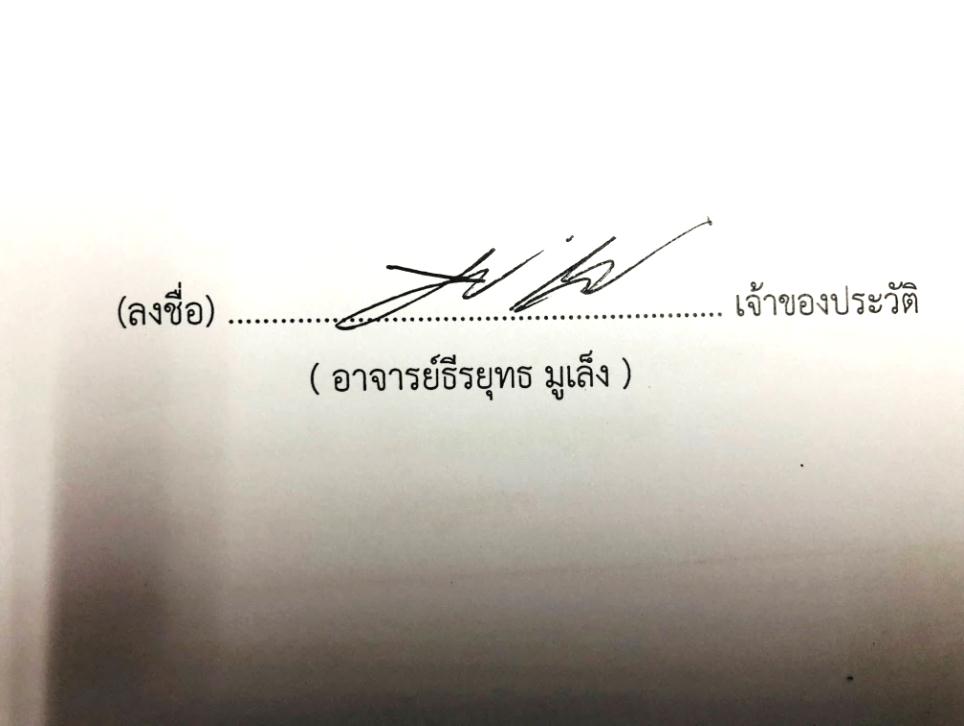                                                (ลงชื่อ)                                             เจ้าของประวัติ ( อาจารย์ธีรยุทธ มูเล็ง )ระดับการศึกษาสถาบันการศึกษา คุณวุฒิ สาขาวิชาพ.ศ.ปริญญาโทมหาวิทยาลัยบูรพาบธ.ม.บริหารธุรกิจ2551ปริญญาตรีมหาวิทยาลัยมหาสารคามวท.บ.เทคโนโลยีชีวภาพ2546